給食を運営される施設長様・管理栄養士・栄養士の皆様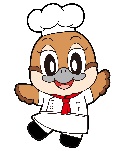 守口保健所では、事業所・児童福祉施設・社会福祉施設・老人福祉施設・病院等の　　特定給食施設（＊1）およびその他の給食施設（＊2）を対象に栄養指導員（管理栄養士）が『給食・栄養に関するご相談』をお伺いし、健康増進上の視点から各施設に合ったアドバイスをしています。下記のようなお困りごとがありましたら、まずは守口保健所まで電話にてご相談ください。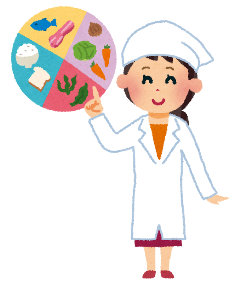 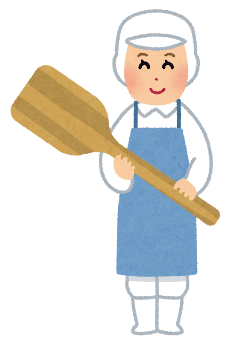 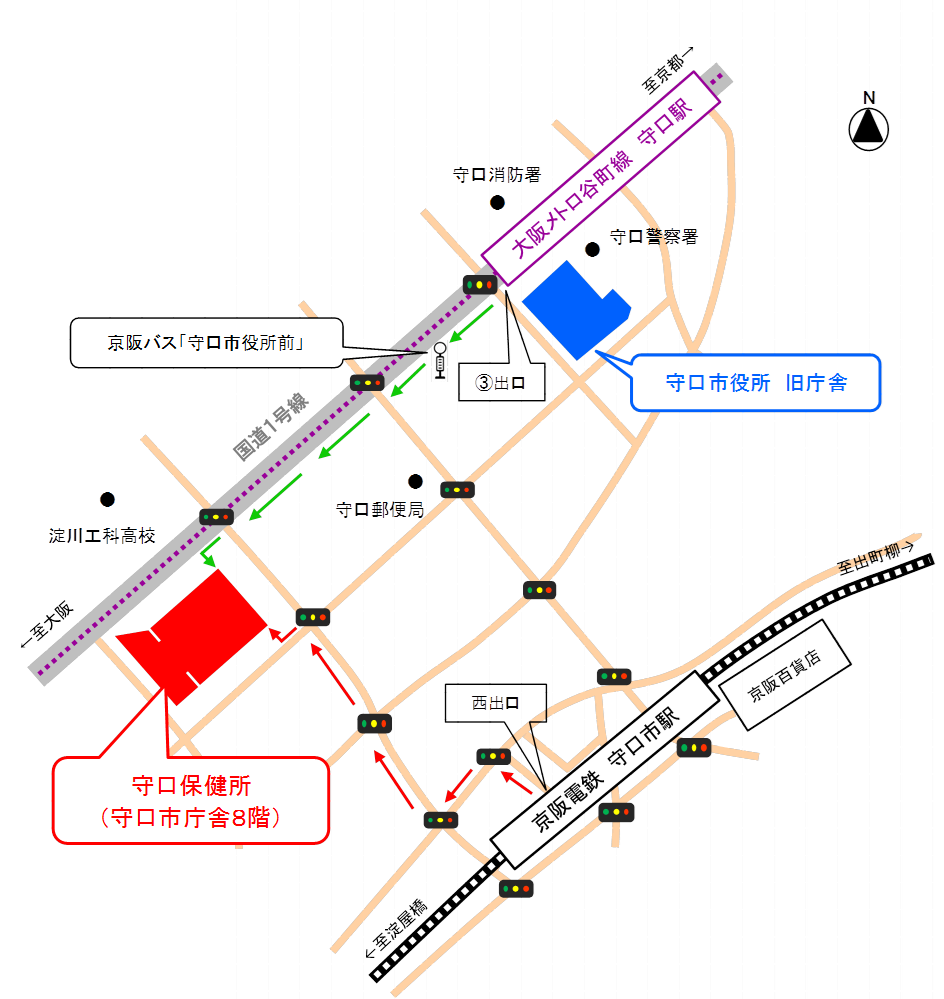 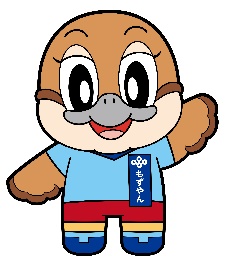 